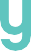 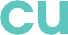 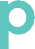 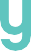 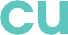 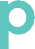 WHY FAMILY CUP?PGA Family Cup exists to bring family members of all ages together to create lasting memories through the game of golf.WHY THEMES?Creating themes for PGA Family Cup events generates awareness and excitement for the event and provides for a fun, celebratory atmosphere.THEME: Golf Season Kick-OffOVERVIEW/OBJECTIVE: To generate excitement for the coming golf season and connect with prospective golfers to create motivation for participation.EXECUTION:Conceptually, this might look more like a social event with a clinic attached.Use the event to introduce the staff and encourage customers to stock up for spring with new inventory in the golf shop.Set up skills contests in the practice area or set up short holes on the driving range.Use a 3-, 6- or 9-hole par-3 scramble format.Have stations set-up representing the different programs your facility intends to offer during the golf season.If your facility has them, create stations for leagues, social groups, or tournaments.WHEN: Spring (this may differ in warmer climates)CONSIDER THIS:It may be helpful to consider other activities, contests or add-ons that would provide additional value and fun to your event. ActivitiesPre-event clinicPost-event gathering/partyRelevant games (water balloon toss, dunking booth, hayrides, cornhole)Outdoor movie night on the driving rangeAdd-OnsFood & BeverageTee prizes, raffles, giveawaysDecorations (shop, course, cart)Attire/costumesContestsPre-event putting contest (long putt, 3-hole team competition, etc.)Closest to the holeStraightest driveWidest age gapMost family membersFurthest traveledIn sports, your team is your family. With PGA Family Cup, your family is your team.